Ime i prezime učenika:      	Razred:      Vrsta rada:      	Datum: U blagajni tvrtke ZETA d.o.o., Zagreb, na dan 25. 5. 2020. godine saldo iznosi 358,70 kuna. Dana 26. 5. 2020. godine u blagajni su nastale ove promjene:nalogom za isplatu podignuto je 2.500,00 kuna s računa poduzeća (IBAN br. HR34236000011017632579) za potrebe blagajne. Uplatnicom br. 58. navedena je svota zaprimljena u blagajnu. Popuni nalog za isplatu.		UNIVERZALNI NALOG ZA PLAĆANJEIsplatnicom br. 73. isplaćeno je 220,00 kuna za potrebe porto blagajne poduzeća Zeta d.o.o. Uplatnicom br. 59. evidentirano je podmirenje duga kupca Ivana Mrmića u iznosu od 197,20 kuna po računu broj 56/20. Popuni uplatnicu.Isplatnicom br. 74. isplaćeno je servisu Blink 310,00 kuna za dezinfekciju prostora, po fakturi br. 55/20. Djelatniku Tinu Bobeku je iz blagajne isplaćen predujam za službeni put u svoti od 1.255,30 kuna. Popuni isplatnicu.Blagajnički maksimum je 450,00 kuna. Iznos iznad blagajničkog maksimuma (820,60 kuna) na kraju dana se uplaćuje na žiroračun, a u blagajni se evidentira isplatnicom. Popuni nalog za uplatu.		UNIVERZALNI NALOG ZA PLAĆANJEPred kraj radnog dana, poduzeće ZETA d.o.o. sastavlja blagajnički izvještaj u kojem evidentira sve dnevne uplate i isplate. Na dan 26. 5. 2020. blagajnik je evidentirao ukupno 6 aktivnosti. Sastavi blagajnički izvještaj.  PLATITELJ (naziv/ime i adresa)Hitno: Hitno: Hitno: Valuta plaćanja: Valuta plaćanja: Iznos: Iznos:   PLATITELJ (naziv/ime i adresa)Hitno: Hitno: Hitno: Valuta plaćanja: Valuta plaćanja: Iznos: Iznos:   PLATITELJ (naziv/ime i adresa)Hitno: Hitno: Hitno: Valuta plaćanja: Valuta plaćanja: Iznos: Iznos:   PLATITELJ (naziv/ime i adresa)IBAN platitelja:IBAN platitelja:IBAN platitelja:IBAN platitelja:IBAN platitelja:IBAN platitelja:  PLATITELJ (naziv/ime i adresa)IBAN platitelja:IBAN platitelja:IBAN platitelja:IBAN platitelja:IBAN platitelja:IBAN platitelja:  PLATITELJ (naziv/ime i adresa)IBAN platitelja:IBAN platitelja:IBAN platitelja:IBAN platitelja:IBAN platitelja:IBAN platitelja:  PLATITELJ (naziv/ime i adresa)  PLATITELJ (naziv/ime i adresa)Model i poziv na broj platitelja:Model i poziv na broj platitelja:Model i poziv na broj platitelja:Model i poziv na broj platitelja:Model i poziv na broj platitelja:Model i poziv na broj platitelja:Model i poziv na broj platitelja:HRHRIBAN ili broj računa primateljaIBAN ili broj računa primateljaIBAN ili broj računa primateljaIBAN ili broj računa primateljaIBAN ili broj računa primateljaIBAN ili broj računa primatelja PRIMATELJ (naziv/ime i adresa) PRIMATELJ (naziv/ime i adresa) PRIMATELJ (naziv/ime i adresa) PRIMATELJ (naziv/ime i adresa)Model i poziv na broj primatelja:Model i poziv na broj primatelja:Model i poziv na broj primatelja:Model i poziv na broj primatelja:Model i poziv na broj primatelja:Model i poziv na broj primatelja:Model i poziv na broj primatelja:Model i poziv na broj primatelja:Model i poziv na broj primatelja:Model i poziv na broj primatelja:Model i poziv na broj primatelja:HRHR PRIMATELJ (naziv/ime i adresa) PRIMATELJ (naziv/ime i adresa)Šifra namjene:                                                             Datum izvršenja:Šifra namjene:                                                             Datum izvršenja:Šifra namjene:                                                             Datum izvršenja:Šifra namjene:                                                             Datum izvršenja:Šifra namjene:                                                             Datum izvršenja:Šifra namjene:                                                             Datum izvršenja:Šifra namjene:                                                             Datum izvršenja:Šifra namjene:                                                             Datum izvršenja:Opis plaćanja:Opis plaćanja:Opis plaćanja:Opis plaćanja:Opis plaćanja:Opis plaćanja:Opis plaćanja:Opis plaćanja:Opis plaćanja:Opis plaćanja:Opis plaćanja: PRIMATELJ (naziv/ime i adresa) PRIMATELJ (naziv/ime i adresa)Šifra namjene:                                                             Datum izvršenja:Šifra namjene:                                                             Datum izvršenja:Šifra namjene:                                                             Datum izvršenja:Šifra namjene:                                                             Datum izvršenja:Šifra namjene:                                                             Datum izvršenja:Šifra namjene:                                                             Datum izvršenja:Šifra namjene:                                                             Datum izvršenja:Šifra namjene:                                                             Datum izvršenja:BIC i/ili naziv banke primatelja:                 Primatelj     Fizička     Pravna                                                                           (osoba):                                                                                      BEN      SHA       OURBIC i/ili naziv banke primatelja:                 Primatelj     Fizička     Pravna                                                                           (osoba):                                                                                      BEN      SHA       OURBIC i/ili naziv banke primatelja:                 Primatelj     Fizička     Pravna                                                                           (osoba):                                                                                      BEN      SHA       OURBIC i/ili naziv banke primatelja:                 Primatelj     Fizička     Pravna                                                                           (osoba):                                                                                      BEN      SHA       OURBIC i/ili naziv banke primatelja:                 Primatelj     Fizička     Pravna                                                                           (osoba):                                                                                      BEN      SHA       OURBIC i/ili naziv banke primatelja:                 Primatelj     Fizička     Pravna                                                                           (osoba):                                                                                      BEN      SHA       OURBIC i/ili naziv banke primatelja:                 Primatelj     Fizička     Pravna                                                                           (osoba):                                                                                      BEN      SHA       OURBIC i/ili naziv banke primatelja:                 Primatelj     Fizička     Pravna                                                                           (osoba):                                                                                      BEN      SHA       OURBIC i/ili naziv banke primatelja:                 Primatelj     Fizička     Pravna                                                                           (osoba):                                                                                      BEN      SHA       OURBIC i/ili naziv banke primatelja:                 Primatelj     Fizička     Pravna                                                                           (osoba):                                                                                      BEN      SHA       OURPečat korisnika PUPečat korisnika PUPečat korisnika PUPečat korisnika PUPečat korisnika PUPečat korisnika PUPečat korisnika PUPotpis korisnika PUPotpis korisnika PUPotpis korisnika PUPotpis korisnika PUNaziv: Adresa:OIB: Naziv: Adresa:OIB: U korist konta: U korist konta: UPLATNICA br.UPLATNICA br.UPLATNICA br.UPLATNICA br.UPLATNICA br.na iznosna iznosiznos primljen:iznos primljen:iznos primljen:za:U      , dana  god.U      , dana  god.U      , dana  god.U      , dana  god.U      , dana  god.U      , dana  god.U      , dana  god.U      , dana  god.U      , dana  god.U      , dana  god.LikvidatorLikvidatorLikvidatorBlagajnikBlagajnikUplatiteljNaziv: Adresa:OIB: Naziv: Adresa:OIB: Naziv: Adresa:OIB: Na teret konta: Na teret konta: ISPLATNICA br.ISPLATNICA br.ISPLATNICA br.ISPLATNICA br.na iznosna iznosna iznoskome:kome:za:U      , dana  god.U      , dana  god.U      , dana  god.U      , dana  god.U      , dana  god.U      , dana  god.U      , dana  god.U      , dana  god.U      , dana  god.U      , dana  god.LikvidatorLikvidatorLikvidatorBlagajnikBlagajnikPrimatelj  PLATITELJ (naziv/ime i adresa)Hitno: Hitno: Hitno: Valuta plaćanja: Valuta plaćanja: Iznos: Iznos:   PLATITELJ (naziv/ime i adresa)Hitno: Hitno: Hitno: Valuta plaćanja: Valuta plaćanja: Iznos: Iznos:   PLATITELJ (naziv/ime i adresa)Hitno: Hitno: Hitno: Valuta plaćanja: Valuta plaćanja: Iznos: Iznos:   PLATITELJ (naziv/ime i adresa)IBAN platitelja:IBAN platitelja:IBAN platitelja:IBAN platitelja:IBAN platitelja:IBAN platitelja:  PLATITELJ (naziv/ime i adresa)IBAN platitelja:IBAN platitelja:IBAN platitelja:IBAN platitelja:IBAN platitelja:IBAN platitelja:  PLATITELJ (naziv/ime i adresa)IBAN platitelja:IBAN platitelja:IBAN platitelja:IBAN platitelja:IBAN platitelja:IBAN platitelja:  PLATITELJ (naziv/ime i adresa)  PLATITELJ (naziv/ime i adresa)Model i poziv na broj platitelja:Model i poziv na broj platitelja:Model i poziv na broj platitelja:Model i poziv na broj platitelja:Model i poziv na broj platitelja:Model i poziv na broj platitelja:Model i poziv na broj platitelja:HRHRIBAN ili broj računa primateljaIBAN ili broj računa primateljaIBAN ili broj računa primateljaIBAN ili broj računa primateljaIBAN ili broj računa primateljaIBAN ili broj računa primatelja PRIMATELJ (naziv/ime i adresa) PRIMATELJ (naziv/ime i adresa) PRIMATELJ (naziv/ime i adresa) PRIMATELJ (naziv/ime i adresa)Model i poziv na broj primatelja:Model i poziv na broj primatelja:Model i poziv na broj primatelja:Model i poziv na broj primatelja:Model i poziv na broj primatelja:Model i poziv na broj primatelja:Model i poziv na broj primatelja:Model i poziv na broj primatelja:Model i poziv na broj primatelja:Model i poziv na broj primatelja:Model i poziv na broj primatelja:HRHR PRIMATELJ (naziv/ime i adresa) PRIMATELJ (naziv/ime i adresa)Šifra namjene:                                                             Datum izvršenja:Šifra namjene:                                                             Datum izvršenja:Šifra namjene:                                                             Datum izvršenja:Šifra namjene:                                                             Datum izvršenja:Šifra namjene:                                                             Datum izvršenja:Šifra namjene:                                                             Datum izvršenja:Šifra namjene:                                                             Datum izvršenja:Šifra namjene:                                                             Datum izvršenja:Opis plaćanja:Opis plaćanja:Opis plaćanja:Opis plaćanja:Opis plaćanja:Opis plaćanja:Opis plaćanja:Opis plaćanja:Opis plaćanja:Opis plaćanja:Opis plaćanja: PRIMATELJ (naziv/ime i adresa) PRIMATELJ (naziv/ime i adresa)Šifra namjene:                                                             Datum izvršenja:Šifra namjene:                                                             Datum izvršenja:Šifra namjene:                                                             Datum izvršenja:Šifra namjene:                                                             Datum izvršenja:Šifra namjene:                                                             Datum izvršenja:Šifra namjene:                                                             Datum izvršenja:Šifra namjene:                                                             Datum izvršenja:Šifra namjene:                                                             Datum izvršenja:BIC i/ili naziv banke primatelja:                 Primatelj     Fizička     Pravna                                                                           (osoba):                                                                                      BEN      SHA       OURBIC i/ili naziv banke primatelja:                 Primatelj     Fizička     Pravna                                                                           (osoba):                                                                                      BEN      SHA       OURBIC i/ili naziv banke primatelja:                 Primatelj     Fizička     Pravna                                                                           (osoba):                                                                                      BEN      SHA       OURBIC i/ili naziv banke primatelja:                 Primatelj     Fizička     Pravna                                                                           (osoba):                                                                                      BEN      SHA       OURBIC i/ili naziv banke primatelja:                 Primatelj     Fizička     Pravna                                                                           (osoba):                                                                                      BEN      SHA       OURBIC i/ili naziv banke primatelja:                 Primatelj     Fizička     Pravna                                                                           (osoba):                                                                                      BEN      SHA       OURBIC i/ili naziv banke primatelja:                 Primatelj     Fizička     Pravna                                                                           (osoba):                                                                                      BEN      SHA       OURBIC i/ili naziv banke primatelja:                 Primatelj     Fizička     Pravna                                                                           (osoba):                                                                                      BEN      SHA       OURBIC i/ili naziv banke primatelja:                 Primatelj     Fizička     Pravna                                                                           (osoba):                                                                                      BEN      SHA       OURBIC i/ili naziv banke primatelja:                 Primatelj     Fizička     Pravna                                                                           (osoba):                                                                                      BEN      SHA       OURPečat korisnika PUPečat korisnika PUPečat korisnika PUPečat korisnika PUPečat korisnika PUPečat korisnika PUPečat korisnika PUPotpis korisnika PUPotpis korisnika PUPotpis korisnika PUPotpis korisnika PUtel:      fax:           e-pošta:      www.      tel:      fax:           e-pošta:      www.      tel:      fax:           e-pošta:      www.      tel:      fax:           e-pošta:      www.      tel:      fax:           e-pošta:      www.      MB:      MB:      MB:      OIB:      OIB:      IBAN:      IBAN:      IBAN:      IBAN:      IBAN:      BLAGAJNIČKI IZVJEŠTAJ NA DAN BLAGAJNIČKI IZVJEŠTAJ NA DAN BLAGAJNIČKI IZVJEŠTAJ NA DAN BLAGAJNIČKI IZVJEŠTAJ NA DAN BLAGAJNIČKI IZVJEŠTAJ NA DAN BLAGAJNIČKI IZVJEŠTAJ NA DAN BLAGAJNIČKI IZVJEŠTAJ NA DAN BLAGAJNIČKI IZVJEŠTAJ NA DAN StavkaDatumIspravaOpisOpisPrimitakPrimitakPrimitakIzdatakIzdatakkunakunakunaPromet blagajne1000,00Saldo od:      500,00Ukupni primitak200,00Ukupni izdatak100,00Saldo na dan:      50,0020,0010,00Napomene:Napomene:Napomene:Napomene:Broj prilogaBroj prilogakovanice (kn)kovanice (kn)kovanice (kn)25,005,002,001,00kovanice (lp)kovanice (lp)kovanice (lp)0,500,200,100,050,020,01Ukupnoiznos primljenihiznos primljenihčekovačekovaBlagajnikKontroliraoKontroliraoKontroliraoUkupnoUkupno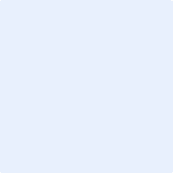 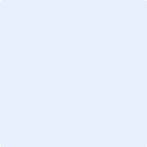 